PULSE POINTS Instructions: Using the word bank below, label the following pulse points on the body then complete the activity and questions below.Popliteal		Temporal		Radial			FemoralCarotid			Brachial			Apical			Dorsalis Pedis (pedal)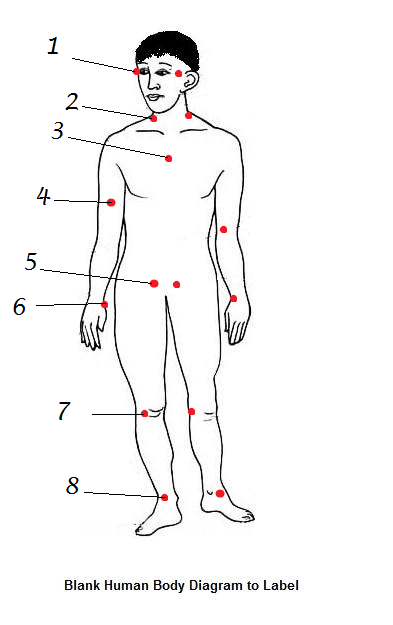 Define Pulse:___________________________________________________________________________A(n) ___________________pulse must be taken with a stethoscope. The ____________________ pulse site is the most common place to take a pulse. The pulse site used to take BP___________________________.*Complete the student challenge on page 159 and record your results below: